Publicado en CDMX el 12/04/2021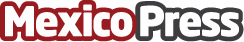 Architectural Digest presenta "PLANETA AD"Architectural Digest México presenta una edición dedicada a la sustentabilidadDatos de contacto:Libe Krinsky | Coordinadora de Relaciones Publicas, Comunicación y Proyectos Especiales+52 55 2062 3735Nota de prensa publicada en: https://www.mexicopress.com.mx/architectural-digest-presenta-planeta-ad Categorías: Nacional Interiorismo Comunicación Ecología Solidaridad y cooperación Jardín/Terraza Construcción y Materiales http://www.mexicopress.com.mx